St. Nicholas Parish Church, Allington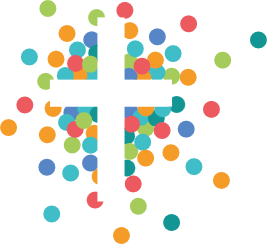 Church of England Diocese of CanterburyPriest in Charge: Revd Chris Lavender                  Poplar Grove, Maidstone, Kent. ME16 0DEstnicsparish@hotmail.com                            Church Office Tel : 01622 299715
                                     Data Protection Consent FormYour privacy is important to us, and we want to communicate with church members in a way which has their consent, and which is in line with UK law on data protection.  As a result of a change in UK law, we now need your consent in how we contact you. Please fill in the contact details you want us to use to communicate with you:Name:  _______________________________________________________Address: _____________________________________________________	    _____________________________________________________Email Address:  ________________________________________________Phone Number: _______________________________________________By signing this form you are confirming that you are consenting to the PCC of St Nicholas, Allington holding and processing your personal data for the following purposes (please tick the boxes where you grant consent):-I consent to the church contacting me by  post    phone or email.  To keep me informed about Community Café, news, events, activities and services at St Nicholas’ (note you can unsubscribe from the church e-bulletin at any time);  To including my details in the ‘Church Electoral Roll Directory’, once I have completed the required application form.  To share my contact details with the Diocese of Canterbury, in the event that I have taken a position of authority within St Nicholas Church, so that they can keep me informed about news, events, activities and services that will be occurring in the diocese and which are directly relevant to the role I am undertaking;Signed:  ______________________________ Dated: _______________________________You can grant consent to all the purposes; one of the purposes or none of the purposes.  Where you do not grant consent we will not be able to use your personal data; (so for example we may not be able to let you know about forthcoming services and events); except in certain limited situations, such as where required to do so by law or to protect members of the public from serious harm. You can find out more about how we use your data from our “Privacy Notice” which is available from our website or from the Parish Office.You can withdraw or change your consent at any time by contacting the Parish Administrator at St Nicholas Church Office, Poplar Grove, Maidstone ME16 0DE or stnicsparish@hotmail.com .  Please note that all processing of your personal data will cease once you have withdrawn consent, other than where this is required by law, but this will not affect any personal data that has already been processed prior to this point.St Nicholas PCC is a Registered Charity, No: 1155127